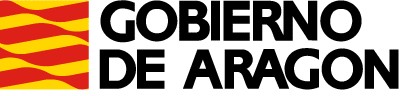 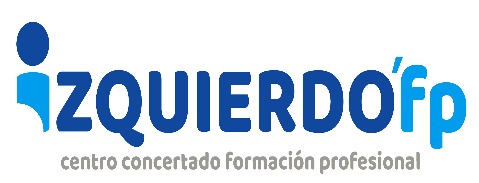 ANEXO VISOLICITUD DE EXENCIÓN DEL MÓDULO  PROFESIONAL  DE FORMACIÓN ENCENTROS DE TRABAJO /BLOQUE DE FORMACIÓN PRÁCTICADATOS PERSONALES DEL ALUMNO/AApellidos:   Nombre: NIF/NIE:  Teléfono:  Dirección:  EXPONE:Que está cursando en el Centro docente  CEFOR IZQUIERDO  el Ciclo Formativo/ Enseñanza Deportiva    y se halla matriculado en el módulo profesional de Formación en centros de trabajo de dicho ciclo formativo/Bloque de formación práctica.Que acredita una experiencia laboral como  durante Por lo que,  SOLICITA: La exención del  módulo  profesional de Formación en centros de trabajo / Bloque de formación práctica, para lo cual adjunta la documentación siguiente (fotocopia compulsada): TRABAJADORES POR CUENTA AJENA:   Contrato de trabajo o certificado de la empresa o empresas donde haya adquirido la experiencia laboral en la que consta específicamente la duración de los periodos de prestación del contrato, la actividad desarrollada y el intervalo de tiempo en que se ha realizado dicha actividad.   Certificación de la Tesorería General de la Seguridad Social, del Instituto Social de la Marina o de la mutualidad a la que estuviera afiliado, donde conste la empresa, la categoría laboral (grupo de cotización) y el periodo de contratación. TRABAJADORES POR CUENTA PROPIA:    Certificado de la Tesorería General de la Seguridad Social o del Instituto Social de la Marina de los periodos de alta en la seguridad social en el régimen especial correspondiente.   Certificación en la que se describe la actividad desarrollada e intervalo de tiempo en el que se ha realizado. TRABAJADORES VOLUNTARIOS O BECARIOS:   Certificación de la organización donde se ha prestado la asistencia en la que constan, específicamente las actividades y funciones realizadas, el año en que se han realizado y el número total de horas dedicadas a las mismas.  En ZARAGOZA . a    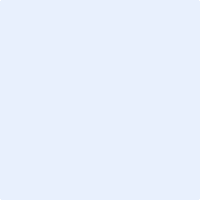  Fdo.:  SR/SRA. DIRECTOR/A DEL CENTRO DOCENTE I.E.S. PABLO SERRANO